  TOBB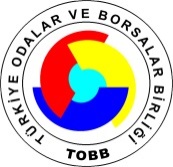 TÜRKİYE	              ODALAR VE BORSALAR	                  	   BİRLİĞİ                    RESMİ GAZETE MEVZUAT BÜLTENİMevzuat:  Belgesiz İhracat Kredileri ile Vergi, Resim ve Harç İstisnası Hakkında Karar Resmi Gazete tarihi ve sayısı:19 Ağustos 2016 Tarihli ve 29806 Sayılı Resmî Gazetehttp://www.resmigazete.gov.tr/main.aspx?home=http://www.resmigazete.gov.tr/eskiler/2016/08/20160819.htm&main=http://www.resmigazete.gov.tr/eskiler/2016/08/20160819.htm Özet:  Rusya ve Irak’a yönelik ihracatın finansmanı amacıyla bankalarca kullandıran Türkiye İhracat Kredi Bankası Anonim Şirketi (Türk Eximbank) kaynaklı sevk öncesi belgesiz ihracat kredileri ile bankaların kendi kaynaklarından kullandırdıkları ve birinci ve ikinci grupta izledikleri diğer nakdi ihracat kredisi ile yeniden yapılandırılarak devralınabilir. Bu kredilerin yeniden yapılandırılmalarına ilişkin vade dahil kredi koşulları ile diğer usul ve esasların Türk Eximbank tarafından belirleneceği yönünden karar düzenlenmektedir. http://www.resmigazete.gov.tr/eskiler/2016/08/20160819-12.pdf 